Referat af ordinær Generalforsamling i 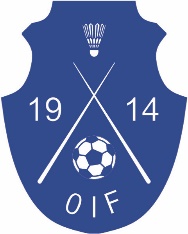 Osted Motion den 14-02-2022 kl. 19 i klubhuset Engtoften 24Valg af stemmetæller, dirigent og referent.Jørgen er valgt til stemmetæller. Jørgen er valgt til dirigent. Jens er valgt til referent.Dirigenten konstaterede at generalforsamlingen er lovligt indkaldt. 
Fremlæggelse af bestyrelsens beretning til godkendelse.Corona har drillet lidt 2021 men ikke så meget som i 2020. Vi har lidt ekstra udgifter i form af sprit og aftørringspapir + ekstra rengøring i ferieperioder hvor kommunen ikke gør det.Kæmper stadig med kommunen sammen med George og kvaliteten af rengøringen i motionslokalet.Vi han anskaffet os et helt nyt løbebånd da det gamle var nedslidt.Vores medlemssystem/regnskabssystem er oppe og kører og alle medlemmer minus 5 er oprettet med betalingskort.PT har vi 208 medlemmer.Økonomien ser fin ud da vi har 390.000 kr. på kontoen.Der er afholdt møde med den daværende borgmester om overtagelse af børnehavens lokaler men det skal samles op i 2022Beretningen er godkendt.Fremlæggelse af revideret regnskab for 2021 til godkendelseRegnskabet får ros fra revisor.Regnskabet er godkendtIndkomne forslag.Ingen indkomne forslag.Fremlæggelse af kontingentstørrelse til godkendelse.Bestyrelsen forslår at fastholde 800 kr. for 12 måneder
                                              500 kr. for 6 måneder                                              300 kr. for 3 måneder                                              200 kr. for 1 månederForslaget er godkendt.Fremlæggelse af bestyrelsens forslag til
a. Revideret aktivitetsplan og budget 2022 til orientering.b. Revideret aktivitetsplan og budget 2023 til orientering.Aktiviteter fortsætter som tidligere.Budget og aktivitetsplan er godkendt.Valg af formand & kasserer
Formand–Jens Andersen er på valg. Jens modtager genvalg.Jens er valgt.Valg til bestyrelsenBestyrelsesmedlem Helle Würtz er på valg. Helle modtager ikke genvalg. Bestyrelsesmedlem Anders Würtz træder ud af bestyrelsen.Bestyrelsen foreslår Mikkel Jürs som medlem af bestyrelsen.Mikkel er valgtValg af suppleanter.George er valgt.10. EventueltIntet til eventuelt.